В соответствии со статьями  29, 30 Федерального закона «Об общих принципах организации местного самоуправления в РФ» от 06.10.2003 г. № 131-ФЗ и  статьями  27, 30 Устава сельского поселения Малый Толкай муниципального района Похвистневский Самарской области, Собрание представителей сельского поселения Малый Толкай муниципального района Похвистневский Самарской области РЕШИЛО:Внести следующие изменения в Положение «О порядке назначения и проведения собраний и конференций граждан на территории сельского поселения Малый Толкай муниципального района Похвистневский  Самарской области», утвержденного Решением Собрания представителей сельского поселения Малый Толкай муниципального района Похвистневский Самарской области                   от 27.01.2021 № 21:Пункт 3.2 Положения изложить в новой редакции следующего содержания:«3.2. Территории   (округа),   от   которых   избираются   делегаты   конференции, определяются нормативно - правовым актом Собрания представителей сельского поселения или   главы   сельского   поселения   о   назначении   конференции   граждан.  При   этом каждый  округ  должен  быть,   по   возможности,   определен   таким  образом,   чтобы избрание  проводилось  по  месту  жительства граждан. В период действия Постановления Губернатора Самарской области от 22.10.2021 № 258 «О комплексе мер по обеспечению санитарно-эпидемиологического благополучия населения в связи с распространением новой коронавирусной инфекции (COVID-19) на территории Самарской области»             (с изменениями на 16 декабря 2021 года)  (в ред. Постановлений Губернатора Самарской области от 30.10.2021 N 287, от 06.11.2021 N 291, от 13.12.2021              N 325, от 16.12.2021 N 330) при проведении процедуры избрания делегатов и  проведения Конференции необходимо учесть обязанность граждан в возрасте        65 лет и старше соблюдать режим самоизоляции, а также обеспечить  заполняемость зала не более 70 процентов посадочных мест, соблюдая социальную дистанцию в одно посадочное место при рассадке индивидуальных посетителей  или не менее 1,5 метра при их нестационарной рассадке».Дополнить Положение пунктом 3.13. следующего содержания: «3.13. Делегат избирается сроком на 5 лет ».3. Настоящее Решение вступает в силу со дня его официального опубликования         в газете «Вестник поселения Малый Толкай».Председатель Собрания представителей	           Н.Н. ЛьвовГлава поселения						 	           Р.Ю. Атякшева******************************************************************************************       В соответствии со статьями  25.1, 56 Федерального закона от 06.10.2003  № 131-ФЗ «Об общих принципах организации местного самоуправления в Российской Федерации», Уставом сельского поселения Малый Толкай  муниципального района Похвистневский Самарской области, Решением Собрания представителей  сельского поселения  Малый Толкай  №21 от 27.01.2021 Положение «О порядке назначения и проведения конференций граждан (собрания делегатов) на территории сельского поселения Малый Толкай  муниципального района Похвистневский Самарской области», Собрание представителей сельского поселения  Малый Толкай  муниципального района Похвистневский Самарской области РЕШИЛО:Провести   в сельском поселении Малый Толкай  муниципального района Похвистневский Самарской области  конференцию граждан   по вопросу: «Отчёт о проделанной работе за 2021 год».Провести конференцию граждан 17 февраля 2022 года, в 14.00, по адресу: Самарская область, Похвистневский район, село Малый Толкай, улица Советская 34а, ЦСДК.Опубликовать настоящее Постановление в газете «Вестник   поселения Малый Толкай» и на официальном сайте поселения.Председатель Собрания представителей поселения                                                                                           Н.Н. ЛьвовГлава сельского поселения 		             			                       Р.Ю.Атякшева     В соответствии со статьями  25.1, 56 Федерального закона от 06.10.2003  № 131-ФЗ «Об общих принципах организации местного самоуправления в Российской Федерации», Уставом сельского поселения Малый Толкай  муниципального района Похвистневский Самарской области, Собрание представителей сельского поселения  Малый Толкай  муниципального района Похвистневский Самарской области РЕШИЛО:Утвердить схему округов для избрания делегатов на конференцию в сельском поселении Малый Толкай   муниципального района Похвистневский     Самарской области сроком на 5 лет (Приложение №1).Настоящее решение опубликовать в газете «Вестник поселения Малый Толкай».Настоящее решение вступает в силу со дня его официального опубликования.Председатель Собрания представителей поселения                                                         Н.Н. ЛьвовГлава сельского поселения 		             		   Р.Ю.АтякшеваПриложение №1                                                                                к Решению Собрания представителей                                                                                  сельского поселения  Малый Толкай   от 02.02.2022 г. № 5Схема  округов для избрания делегатов на конференцию в сельском поселении  Малый Толкай    муниципального района Похвистневский Самарской областиокруг №1с количеством избирателей 81 человек.Включить часть села Малый Толкай: улица павших Коммунаров, улица Садовая, улица Чапаева, дома с № 7 по № 39 и с № 8 по № 14Б.округ №2с количеством избирателей 59 человек.Включить часть села Малый Толкай: улица Чапаева, дома с № 41 по № 81, и с № 14В по № 70 округ  №3с количеством избирателей 64 человек.Включить часть села Малый Толкай: улица Молодежная, дома № 4, № 6; улица Чапаева, дома с № 85 по № 99В и с № 72 по № 82. округ №4с количеством избирателей 85 человек.Включить часть села Малый Толкай: улица Советская, дома с № 4 по № 48 и с № 3 по № 49.округ №5с количеством избирателей 85 человек.Включить часть села Малый Толкай: улица Комсомольская.округ №6с количеством избирателей 61 человек.Включить часть села Малый Толкай: улица Молодежная, дома с № 2 по № 20 и с № 1 по № 15; улица Чапаева, дома с № 86 по № 90 и с № 101 по № 109.                                                  округ №7с количеством избирателей 78 человек.Включить часть села Малый Толкай: улица Советская, дома с № 50 по № 70 и с № 51 по № 59; улица Чапаева, дома с № 92 по № 124 и с № 111 по № 135.округ№8с количеством избирателей 77 человек.Включить часть села Малый Толкай: улица Советская, дома с № 61 по № 83 и с № 74 по № 90; улица Чапаева, дома с № 126 по № 152 и с № 137 по № 159. округ №9с количеством избирателей 78 человека.Включить часть села Малый Толкай: улица Советская, дома с № 85 по № 123 и с № 92 по № 114; улица Заречная, поселки Шиповка и Камышевка.   округ №10с количеством избирателей 85 человек.Включить  поселок Передовка.    поселения    Малый  Толкай                                         РАСПРОСТРАНЯЕТСЯ БЕСПЛАТНОГазета основана 14.06.2010 г.    поселения    Малый  Толкай                                         02.02.2022  года№ 5 (353)    поселения    Малый  Толкай                                         ОФИЦИАЛЬНОЕОПУБЛИКОВАНИЕРоссийская ФедерацияСобрание представителейсельское поселениеМАЛЫЙ ТОЛКАЙмуниципального районаПохвистневскийСамарской областиЧетвертого созываР Е Ш Е Н И Е31.01.2022 г.  № 3Малый ТолкайО внесении изменений в Решение от  27.01.2021 № 21 «Об утверждении Положения «О порядке назначения и проведения собраний и конференций граждан на территории сельского поселения Малый Толкай муниципального района Похвистневский  Самарской области»»Российская ФедерацияСобрание представителейсельское поселениеМАЛЫЙ ТОЛКАЙмуниципального районаПохвистневскийСамарской областиЧетвертого созываР Е Ш Е Н И Е02.02.2022 г.  № 4Малый ТолкайО проведении конференции граждан в сельском поселении Малый Толкай  муниципального района Похвистневский Самарской области Российская ФедерацияСобрание представителейсельское поселениеМАЛЫЙ ТОЛКАЙмуниципального районаПохвистневскийСамарской областиЧетвертого созываР Е Ш Е Н И Е02.02.2022 г.  № 5Малый ТолкайОб утверждении схемы округов для избрания делегатов на конференцию в сельском поселении Малый Толкай муниципального района Похвистневский Самарской областиУчредители: Администрация сельского поселения Малый Толкай муниципального района Похвистневский Самарской области и Собрание представителей сельского поселения Малый Толкай муниципального района Похвистневский Самарской области.Издатель: Администрация сельского поселения Малый Толкай муниципального района Похвистневский Самарской областиУчредители: Администрация сельского поселения Малый Толкай муниципального района Похвистневский Самарской области и Собрание представителей сельского поселения Малый Толкай муниципального района Похвистневский Самарской области.Издатель: Администрация сельского поселения Малый Толкай муниципального района Похвистневский Самарской областиУчредители: Администрация сельского поселения Малый Толкай муниципального района Похвистневский Самарской области и Собрание представителей сельского поселения Малый Толкай муниципального района Похвистневский Самарской области.Издатель: Администрация сельского поселения Малый Толкай муниципального района Похвистневский Самарской областиАдрес: Самарская область, Похвистневский район, село Малый Толкай, ул. Молодежна,2 тел. 8(846-56) 54-1-40Тираж 100 экз. Подписано в печать Редактор Ефремова Ю.С.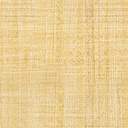 